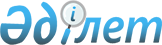 Шектеу іс-шараларын белгілеу туралы
					
			Күшін жойған
			
			
		
					Қарағанды облысы Осакаров ауданы Жансары ауылдық округінің әкімінің 2022 жылғы 3 маусымдағы № 02 шешімі. Қазақстан Республикасының Әділет министрлігінде 2022 жылғы 9 маусымда № 28422 болып тіркелді. Күші жойылды - Қарағанды облысы Осакаров ауданы Жансары ауылдық округінің әкімінің 2022 жылғы 19 қазандағы № 04 шешімімен
      Ескерту. Күші жойылды - Қарағанды облысы Осакаров ауданы Жансары ауылдық округінің әкімінің 19.10.2022 № 04 шешімімен (оның алғашқы ресми жарияланған күнінен кейін қолданысқа енгізіледі).
      Қазақстан Республикасының "Ветеринария туралы" Заңының 10-1-бабының 7) тармақшасына сәйкес, Қарағанды облысы Осакаров ауданының бас мемлекеттік ветеринариялық-санитариялық инспекторының 2022 жылы 27 мамырдағы № 06-07-2-35/185 ұсынысы негізінде ШЕШТІМ:
      1. Қарағанды облысы Осакаров ауданы Жансары ауылдық округінің Қызылтас, Жуантөбе, Басқорық ауылдарының аумағында ірі қара малдарының арасынан жұқпалы ринотрахеит және вирустық диарея аурулары пайда болуына байланысты шектеу іс-шаралары белгіленсін.
      2. Осы шешімнің орындалуын бақылауды өзіме қалдырамын.
      3. Осы шешім оның алғашқы ресми жарияланған күнінен бастап қолданысқа енгізіледі.
					© 2012. Қазақстан Республикасы Әділет министрлігінің «Қазақстан Республикасының Заңнама және құқықтық ақпарат институты» ШЖҚ РМК
				
      Жансары ауылдық округінің әкімі

Е. Доненбаев
